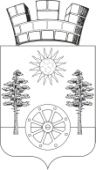 РОССИЙСКАЯ ФЕДЕРАЦИЯРОСТОВСКАЯ ОБЛАСТЬКРАСНОСУЛИНСКИЙ  РАЙОНМУНИЦИПАЛЬНОЕ ОБРАЗОВАНИЕ «ГОРНЕНСКОЕ ГОРОДСКОЕ ПОСЕЛЕНИЕ»АДМИНИСТРАЦИЯ ГОРНЕНСКОГО ГОРОДСКОГО ПОСЕЛЕНИЯПОСТАНОВЛЕНИЕот 07.02.2022 № 21р.п. ГорныйО внесении изменений в постановление Администрации Горненского городского поселения от 05.02.2018 №23В целях обеспечения исполнения решения Собрания депутатов Горненского городского поселения о бюджете Горненского городского поселения  Красносулинского  района на текущий финансовый год и плановый период, руководствуясь статьей 33 Устава муниципального образования «Горненское городское поселение», Администрация Горненского городского поселения ПОСТАНОВЛЯЕТ:1. Внести в постановление Администрации Горненского городского поселения от 05.02.2018 № 23 «О мерах по обеспечению исполнения бюджета Горненского городского поселения» изменения согласно приложению к настоящему постановлению.2. Настоящее постановление вступает в силу со дня его подписания.3. Контроль за выполнением настоящего постановления оставляю за собой.Глава Администрации Горненского городского поселения                                         П.Ю.КорчагинПриложениек постановлению Администрации Горненского городского поселения от 07.02.2022 № 21ИЗМЕНЕНИЯ,вносимые в постановление Администрации Горненского городского поселения от 05.02.2018 № 23 «О мерах по обеспечению исполнения бюджета Горненского городского поселения»1. В пункте 2:1.1. Подпункты 2.3, 2.4 признать утратившими силу.1.2. Подпункт 2.5 изложить в редакции:«2.5. Обеспечить возврат в областной бюджет остатков не использованных по состоянию на 1 января текущего финансового года межбюджетных трансфертов, полученных в форме субсидий, субвенций и иных межбюджетных трансфертов, имеющих целевое назначение, за исключением межбюджетных трансфертов, источником финансового обеспечения которых являются бюджетные ассигнования резервного фонда Президента Российской Федерации в срок, установленный абзацем первым пункта 5 статьи 242 Бюджетного кодекса Российской Федерации;».1.3. Дополнить подпунктом 2.6 следующего содержания:«2.6. Обеспечить возврат в бюджет района остатков не использованных по состоянию на 1 января текущего финансового года межбюджетных трансфертов, полученных в форме иных межбюджетных трансфертов, имеющих целевое назначение, за исключением межбюджетных трансфертов, источником финансового обеспечения которых являются бюджетные ассигнования резервного фонда Президента Российской Федерации, в срок, установленный абзацем первым пункта 5 статьи 242 Бюджетного кодекса Российской Федерации.».2. В подпункте 3.7 пункта 3 слова «внутреннего финансового контроля» заменить словами «внутреннего финансового аудита».3. В подпункте 6.2.3 пункта 6 слова «о приобретении авиа- и железнодорожных билетов, билетов для проезда городским и пригородным транспортом и» заменить словами «об оказании услуг, связанных с обеспечением проезда на авиа-, железнодорожном и автомобильном транспорте, о приобретении».4. Дополнить пунктом 91 следующего содержания:«91. Положения подпунктов 3.5, 3.6 пункта 3 и пункта 4 настоящего постановления не применяются к правоотношениям, возникающим при выполнении муниципального задания на оказание муниципальных услуг (выполнения работ) в отношении муниципальных учреждений Горненского городского поселения на 2021 год и на плановый период 2022 и 2023 годов.».